　中国膜工业协会 文件中膜协[2018]第12号关于组团前往美国、古巴参访的通知各会员及相关单位：为顺应全球化背景下科技创新、组织创新和商业模式创新的新趋势，鼓励企业以国际化视野布局并融入全球产业生态体系，以更加开放的姿态，积极投身全球膜产业分工合作，更好地利用全球资源和市场，加强膜产业国际交流；支持企业更进一步融入全球创新网络，参与全球创新资源配置，开展跨领域跨行业协同创新，提高自主创新能力，为提高全球价值链地位奠定基础，今年5月，协会将组织一次赴美洲的团组出访活动。受美国南加州大都会水利局及古巴哈瓦那市政府的邀请，中国膜工业协会将组团前往美国和古巴，拜会美国水处理专家，并对相关水处理工程进行参访及项目对接。目前，在已落实的情况中，有几点重要事项通知如下：第一、本次出访由协会秘书处负责组织和联系，由北京鸿基国际旅行社有限责任公司第一分公司，按考察团规格收费并提供服务，同时开具“团费”增值税普通发票。第二、因私护照由中国膜工业协会统一办理签证，出访人员须在 3月 31 日之前将办理签证所需资料交付协会秘书处。第三、团组规模计划为20人以内，因名额限制，请务必将报名回执于3月15日前回馈至中国膜工业协会秘书处。第四、从民航方面提供的目前最新机票报价，按往返机票的合计费用计算，5月20日从集合出发地——北京首都国际机场开始，到5月31日乘机返回首都国际机场为止，旅行社报出整个行程的费用为43600元/人（标间），单房差为6200元。经协会秘书处确认的各位出访人员请按此标准，将各自的出访费于4月15日之前汇款至以下的北京鸿基国际旅行社有限责任公司第一分公司，旅行社将为各位开具正式发票。户  名：北京鸿基国际旅行社有限责任公司第一分公司  开户行：中国建设银行北京华威支行   账  号：11050160540000000336中国膜工业协会秘书处联系方式电　话：010-64429460传　真：010-64433465电　邮：huhott@126.com网　址：www.membranes.com.cn地　址：北京市朝阳区北三环东路19号邮　编：100029联系人：孟慧琳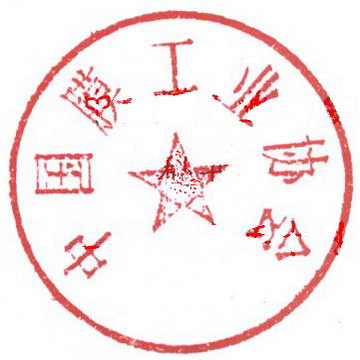 中国膜工业协会二○一八年二月二十六日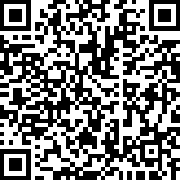 报名请扫描二维码